Консультация: «Возрастные особенности детей старшего дошкольного возраста»Е.М.Аникина (заведующий)Возрастные особенности - это качественно специфические свойства личности индивида, его психики, закономерно изменяющиеся в процессе смены возрастных стадий развития человека. Характеристика возрастных особенностей основана на выявлении психологического содержания процесса развития познавательных способностей и формирования личности на последовательных этапах онтогенеза. Возраст от 5 до 7 лет - это старший дошкольный возраст. Он является очень важным возрастом в развитии познавательной сферы ребенка, интеллектуальной и личностной. Его можно назвать базовым возрастом, когда в ребенке закладываются многие личностные аспекты, прорабатываются все моменты становления «Я» позиции.Старший дошкольный возраст является этапом интенсивного психического развития. Именно в этом возрасте происходят прогрессивные изменения во всех сферах, начиная от совершенствования психофизиологических функций и кончая возникновением сложных личностных новообразований. В сфере ощущений отмечается существенное снижение порогов всех видов чувствительности. Повышается дифференцированность восприятия. Особую роль в развитии восприятия в старшем дошкольном возрасте играет переход от использования предметных образов к сенсорным эталонам - общепринятым представлениям об основных видах каждого свойства. К 6-летнему возрасту развивается четкая избирательность восприятия по отношению к социальным объектам.В дошкольном возрасте внимание носит непроизвольный характер. Состояние повышенного внимания связано с ориентировкой во внешней среде, с эмоциональным отношением к ней. При этом содержательные особенности внешних впечатлений, обеспечивающие это в повышение, с возрастом изменяются.Существенное повышение устойчивости внимания отмечается у  дошкольников, которые умеют рассматривать картинки, описывать их содержание, слушать рассказ.  Дети впервые начинают сознательно управлять своим вниманием, направляя и удерживая его на определенных предметах. Для этой цели старший дошкольник использует определенные способы, которые он перенимает у взрослых. Таким образом, возможности этой новой формы внимания - произвольного внимания - к 6-7 годам уже достаточно велики.В значительной степени этому способствует совершенствование планирующей функции речи, которая является «универсальным средством организации внимания». Речь дает возможность заранее, словесно выделить значимые для определенной задачи предметы, организовать внимание, учитывая характер предстоящей деятельности. Несмотря на существенные сдвиги в развитии внимания, преобладающим на протяжении всего дошкольного периода, остается непроизвольное внимание. Даже старшим дошкольникам еще трудно сосредоточиться на чем-то однообразном. А вот в процессе интересной для них игры внимание может быть достаточно устойчивым.Подобные возрастные закономерности отмечаются и в процессе развития памяти. Память в старшем дошкольном возрасте носит непроизвольный характер. Ребенок лучше запоминает то, что для него представляет наибольший интерес, дает наилучшие впечатления. Таким образом, объем фиксированного материала во многом определяется эмоциональным отношением к данному предмету или явлению.  Непроизвольность  запоминания у детей 6-7 лет несколько снижается, вместе с тем прочность запоминания возрастает. «В старшем дошкольном возрасте ребенок в состоянии воспроизвести полученные впечатления через достаточно длительный срок»Одним из основных достижений старшего дошкольника является развитие произвольного запоминания. Формы произвольного запоминания достигают  значительного развития  к 6-7 годам. Во многом этому способствует игровая деятельность, в которой умение запоминать и вовремя воспроизводить необходимые сведения является одним из условий достижения успеха. Важной особенностью этого возраста является то обстоятельство, что перед ребенком 6-7 лет может быть поставлена цель, направленная на запоминание определенного материала.Наличие такой возможности связано с тем, что ребенок начинает использовать различные приемы, специально предназначенные для повышения эффективности запоминания: повторение, смысловое и ассоциативное связывание материала.Подобное соотношение произвольной и непроизвольной форм памяти отмечается в отношении такой психической функции, как воображение. Большой скачок в его развитии обеспечивает игра, необходимым условием которой является наличие замещающей деятельности и предметов-заместителей. В старшем дошкольном возрасте замещение становится чисто символическим и постепенно начинается переход к действиям с воображаемыми предметами.Формирование воображения находится в непосредственной зависимости от развития речи ребенка. «Воображение в этом возрасте расширяет возможности ребенка во взаимодействии с внешней средой, способствует ее усвоению, служит вместе с мышлением средством познания действительности».Развитие пространственных представлений ребенка к 6-7 годам достигает высокого уровня. Для детей этого возраста характерны попытки провести анализ пространственных ситуаций. Хотя результаты не всегда хорошие, анализ деятельности детей указывает на расчлененность образа пространства с отражением не только предметов, но и их взаимного расположения. «Развитие представлений во многом характеризует процесс формирования мышления, становление которого в этом возрасте в значительной степени связано с совершенствованием возможности оперировать представлениями на произвольном уровне». Эта возможность существенно повышается к шести годам, в связи с усвоением новых способов умственных действий. Формирование новых способов умственных действий в значительной степени опирается на основание определенных действий с внешними предметами, которыми ребенок овладевает в процессе развития и обучения. Дошкольный возраст представляет наиболее благоприятные возможности для развития различных форм образного мышления.В возрасте 5-6 лет происходит интенсивное формирование и развитие навыков и умений, способствующих изучению детьми внешней среды, анализу свойств предметов и воздействие на них с целью изменения. Данный уровень умственного развития, т.е. наглядно-действенное мышление, является как бы подготовительным. Он способствует накоплению фактов, сведений об окружающем мире, созданию основы для формирования представлений и понятий. В процессе наглядно-действенного мышления проявляются предпосылки для формирования более сложной формы мышления - наглядно-образного мышления. Оно характеризуется тем, что разрешение проблемной ситуации осуществляется ребенком в русле представлений, без применения практических действий. К концу дошкольного периода преобладает высшая форма наглядно-образного мышления - наглядно-схематическое мышление. Отражение достижения ребенком этого уровня умственного развития является схематизм детского рисунка, умение использовать при решении задач схематические изображения.«Наглядно-схематическое мышление создает большие возможности для освоения внешней среды, будучи средством для создания ребенком обобщенной модели различных предметов и явлений. Приобретенная черта обобщенного, эта форма мышления остается образной, опирающейся на реальные действия с предметами и их заместителями».  Таким образом, к 6-7 годам ребенок может подходить к решению проблемной ситуации тремя способами: используя наглядно-действенное, наглядно-образное и логическое мышления.Накопление к старшему дошкольному возрасту большого опыта практических действий, достаточный уровень развития восприятия, памяти, воображения и мышления повышают у ребенка чувство уверенности в своих силах. Это выражается в постановке все более разнообразных и сложных целей, достижению которых способствует волевая регуляция поведения. ребенок 6-7 лет может стремиться к далекой (в том числе и воображаемой) цели, выдерживая при этом сильное волевое напряжение в течении довольно длительного времени.При выполнении волевых действий значительное место продолжает занимать подражание, хотя оно становится произвольно управляемым. Вместе с тем, все больше значение приобретает словесная инструкция взрослого, побуждая ребенка к определенным действиям. «У старшего дошкольника отчетливо выступает этап предварительной ориентировки». Игра и требует заранее выработать определенную линию своих действий. Поэтому она в значительной степени стимулирует совершенствование способности к волевой регуляции поведения.В этом возрасте происходят изменения в мотивационной сфере ребенка: формируется система соподчиненных мотивов, придающая общую направленность поведению старшего дошкольника. Принятие наиболее значимого на данный момент мотива является основой, позволяющей ребенку идти к намеченной цели, оставляя без внимания ситуативно возникающие желания. В этом возрасте одним из наиболее действенных в плане мобилизации волевых усилий мотивов является оценка действий взрослыми.Необходимо отметить, что к моменту достижения старшего дошкольного возраста происходит интенсивное развитие познавательной мотивации: непосредственная впечатлительность ребенка снижается, в то же время он становится более активным в поиске новой информации. Существенные изменения претерпевает и мотивация к установлению положительного отношения окружающих.  В старшем дошкольном возрасте это становится осознанным, а определяющий его мотив - «вписанным» в общую иерархию. Важная роль в этом процессе принадлежит коллективной ролевой игре, являющейся шкалой социальных нормативов, с усвоением которых поведение ребенка строится на основе определенного эмоционального отношения к окружающим или в зависимости от характера ожидаемой реакции. Носителем норм и правил ребенок считает взрослого, однако при определенных условиях в этой роли может выступать и он сам. При этом его активность в отношении соблюдения принятых норм повышается.Основой первоначальной самооценки является умение сравнивать себя с другими детьми. Для 6-леток характерна в основном не дифференцированная завышенная самооценка. К 7-летнему возрасту она дифференцируется и несколько снижается. Появляется отсутствующая ранее оценка сравнения себя с другими сверстниками. Недифференцированность самооценки приводит к тому, что ребенок 6-7 лет рассматривает оценку взрослым результатов отдельного действия как оценку своей личности в целом, поэтому использование порицания и замечаний при обучении детей этого возраста должно быть ограничено. В противном случае у них появляется заниженная самооценка, неверие в свои силы, отрицательное отношение к себе.Обобщая наиболее важные достижения психического развития ребенка 6-7 лет  в этом возрасте дети отличаются достаточно высоким уровнем умственного развития, включающим расчлененное восприятие, обобщенные нормы мышления, смысловое запоминание. В это время формируется определенный объем знаний и навыков, интенсивно развивается произвольная форма памяти, мышления, воображения, опираясь на которые можно побуждать ребенка слушать, рассматривать, запоминать, анализировать. Старший дошкольник умеет согласовывать свои действия со сверстниками, участниками совместных игр или продуктивной деятельности, регулируя свои действия с общественными нормами поведения. Его собственное поведение характеризуется наличием сформированной сферы мотивов и интересов, внутреннего плана действий, способностью к достаточно адекватной оценке результатов собственной деятельности и своих возможностей.Старший дошкольный возраст играет особую роль в развитии ребенка: в этот период жизни начинают формироваться новые психологические механизмы деятельности и поведения.Происходят большие изменения высшей нервной деятельности. В течение шестого года жизни совершенствуются основные нервные процессы – возбуждение и особенно торможение. Это благотворно сказывается на возможностях саморегуляции. Эмоциональные реакции в этом возрасте становятся более стабильными, уравновешенными. Ребенок не так быстро утомляется, становится более вынослив психически, что связано с возрастающей физической выносливостью. Дети начинают чаще по собственной инициативе воздерживаться от нежелательных действий. Но в целом способность к произвольной регуляции своей активности все ещё выражена недостаточно и требует внимания взрослых.  Формируются социальные представления морального плана. Постепенно происходит переход от импульсивного, ситуативного поведения к поведению, опосредованному правилами и нормами. Дети активно обращаются к правилам при регулировании своих взаимоотношений со сверстниками. Старшие дошкольники уже отличают хорошие и плохие поступки, имеют представление о добре и зле, могут привести соответствующие конкретные примеры из личного опыта и литературы. В оценке сверстников они достаточно категоричны и требовательны, в отношении собственного поведения более снисходительны и недостаточно объективны.Расширяются интеллектуальные возможности детей. По своим характеристикам головной мозг шестилетнего ребенка приближается к показателям мозга взрослого человека. Ребенок не только выделяет существенные признаки в предметах и явлениях, но и начинает устанавливать причинно-следственные связи между ними, пространственные, временные и другие отношения. Дети оперируют достаточным объемом временных представлений: утро-день-вечер-ночь; вчера-сегодня-завтра, раньше-позже; ориентируются в последовательности дней недели, времен года и месяцев, относящихся к каждому времени года. Довольно уверенно осваивают ориентацию в пространстве и на плоскости: слева-направо, вверху-внизу, впереди-сзади, близко-далеко, выше-ниже и т.д.Расширяется общий кругозор детей. Интересы старших дошкольников постепенно выходят за рамки ближайшего окружения детского сада и семьи. Детей привлекает широкий социальный и природный мир, необычные события и факты. Их интересуют обитатели джунглей и океанов, космоса, далеких стран и многое другое. Старший дошкольник пытается самостоятельно осмыслить и объяснить полученную информацию. С пяти лет начинается настоящий расцвет идей «маленьких философов» о происхождении Солнца, Луны, звезд и прочего. Для объяснения детьми привлекаются знания, почерпнутые из фильмов и телевизионных программ: о космонавтах, луноходах, космических путешествиях, звездных войнах.Дети с живым интересом слушают истории из жизни родителей, бабушек и дедушек. Ознакомление с техникой, разнообразными видами труда, профессиями родителей обеспечивает дальнейшее вхождение ребенка в современный мир, приобщение к его ценностям. Под руководством взрослого дошкольники включаются в поисковую деятельность, принимают и самостоятельно ставят познавательные задачи, выдвигают предположения о причинах и результатах наблюдаемых явлений, используют разные способы проверки: опыты, эвристические рассуждения, длительные сравнительные наблюдения, самостоятельно делают маленькие «открытия».В старшем дошкольном возрасте возрастают возможности памяти, возникает намеренное запоминание в целях последующего воспроизведения материала, более устойчивым становится внимание. Происходит развитие всех познавательных психических процессов. У детей снижаются пороги ощущений. Повышается острота зрения и точность цветоразличения, развивается фонематический и звуковысотный слух, значительно возрастает точность оценок веса и пропорций предметов, систематизируются представления детей.Продолжается совершенствоваться речь. За год словарь увеличивается на 1000-1200 слов (по сравнению с предшествующим возрастом), хотя практически установить точное количество усвоенных слов за данный период очень трудно из-за больших индивидуальных различий. Совершенствуется связная, монологическая речь. Ребенок без помощи взрослого может передать содержание небольшой сказки, рассказа, мультфильма, описать события, свидетелем которых он был. Правильно пользуется многими грамматическими формами и категориями. На шестом году жизни ребенка мышцы артикуляционного аппарата достаточно окрепли, и дети способны правильно произносить все звуки родного языка. Однако у некоторых детей и в этом возрасте еще только заканчивается правильное усвоение шипящих звуков, звуков [л], [р].Развивается продуктивное воображение, способность воспринимать и воображать себе на основе словесного описания различные миры, например, космос, космические путешествия, пришельцев, замок принцессы, волшебников и др. Эти достижения находят воплощение в детских играх, театральной деятельности, в рисунках, детских рассказах.Рисование – любимое занятие старших дошкольников, ему они посвящают много времени. Дети с удовольствием демонстрируют свои рисунки друг другу, обсуждают их содержание, обмениваются мнениями. Любят устраивать выставки рисунков, гордятся своими успехами.Возрастающая потребность старших дошкольников в общении со сверстниками, в совместных играх и деятельности приводит к возникновению детского сообщества. Сверстник становится интересен как партнер по играм и практической деятельности. Развивается система межличностных отношений, взаимных симпатий и привязанностей. Старший дошкольник страдает, если никто не хочет с ним играть. Дети становятся избирательны во взаимоотношениях. В общении со сверстниками преобладают однополые контакты. Дети играют небольшими группами от двух до пяти человек. Иногда эти группы становятся постоянными по составу. Так появляются первые друзья – те, с кем у ребенка лучше всего достигается взаимопонимание и взаимная симпатия. Все более ярко проявляется предпочтение к определенным видам игр, хотя в целом игровой репертуар разнообразен, включает сюжетно-ролевые, режиссерские, строительно-конструктивные, подвижные, музыкальные, театрализованные игры, игровое экспериментирование.Определяются игровые интересы и предпочтения мальчиков и девочек. Дети самостоятельно создают игровое пространство, выстраивают сюжет и ход игры, распределяют роли. В совместной игре появляется потребность регулировать взаимоотношения со сверстниками, складываются нормы нравственного поведения, проявляются нравственные чувства. Формируется поведение, опосредованное образом другого человека. В результате взаимодействия и сравнения своего поведения с поведением сверстника у ребенка появляется возможность лучшего осознания самого себя, своего Я.Более активно проявляется интерес к сотрудничеству, к совместному решению общей задачи. Дети стремятся договариваться между собой для достижения конечной цели. Взрослый помогает детям в освоении конкретных способов достижения взаимопонимания на основе учета интересов партнеров.Увеличивается интерес старших дошкольников к общению со взрослыми. Дети активно стремятся привлечь к себе внимание взрослых, вовлечь в разговор. Детям хочется поделиться своими знаниями, впечатлениями, суждениями. Равноправное общение со взрослым поднимает самооценку ребенка, помогает почувствовать свое взросление и компетентность. Содержательное, разнообразное общение взрослых с детьми (познавательное, деловое, личностное) является важнейшим условием их полноценного развития.Концепция развития и обучения л.С. ВыготскогоВ основу разрабатываемой в отечественной возрастной и педагогической психологии концепции о соотношении обучения и умственного развития ребенка легло положение о зонах актуального развития (ЗАР) и зоне ближайшего развития (ЗБР). Эти уровни психического развития были выделены Л.С. Выготским.Л.С. Выготский показал, что реальное соотношение умственного развития к возможностям обучения может быть выявлено с помощью определения уровня актуального развития ребенка и его зоны ближайшего развития. Обучение, создавая последнюю, ведет за собой развитие; и только то обучение действенно, которое идет впереди развития.Зона ближайшего развития – это расхождения между уровнем актуального развития (он определяется степенью трудности задач, решаемых ребенком самостоятельно) и уровнем потенциального развития (которого ребенок может достигнуть, решая задачи под руководством взрослого и в сотрудничестве со сверстниками).Ученый считал, что ЗБР определяет психические функции, находящиеся в процессе созревания. Она связана с такими фундаментальными проблемами детской и педагогической психологии, как возникновение и развитие высших психических функций, соотношение обучения и умственного развития, движущие силы и механизмы психического развития ребенка. Зона ближайшего развития – следствие становления высших психических функций, которые формируются сначала в совместной деятельности, в сотрудничестве с другими людьми, и постепенно становятся внутренними психическими процессами субъекта.Зона ближайшего развития свидетельствует о ведущей роли обучения в умственном развитии детей. «Обучение только тогда хорошо, – писал Л.С. Выготский, – когда оно идет впереди развития». Тогда оно пробуждает и вызывает к жизни много других функций, лежащих в зоне ближайшего развития. Обучение может ориентироваться на уже пройденные циклы развития – это низший порог обучения, но оно может ориентироваться на еще не созревшие функции, на ЗБР, – это высший порог обучения; между этими порогами и находится оптимальный период обучения. ЗБР дает представление о внутреннем состоянии, потенциальных возможностях развития ребенка и на этой основе позволяет дать обоснованный прогноз и практические рекомендации об оптимальных сроках обучения как для массы детей, так и для каждого отдельного ребенка. Определение актуального и потенциального уровней развития, а также ЗБР составляет то, что Л.С. Выготский называл нормативной возрастной диагностикой, в отличие от симптоматической диагностики, опирающейся лишь на внешние признаки развития. В этом аспекте зона ближайшего развития может быть использована как показатель индивидуальных различий детей.ЗБР может быть выявлена и при изучении личности ребенка, а не только его познавательных процессов. При этом выясняется разница между стихийно складывающимися в процессе социализации личностными характеристиками и теми сдвигами в развитии личности, которые происходят в результате направленных воспитательных воздействий. Оптимальные условия для выявления ЗБР личности создает интеграция ее в коллективе.СУЩНОСТЬ РАЗВИВАЮЩЕГО ОБУЧЕНИЯНа сегодняшний день в рамках концепции развивающего обучения разработан ряд технологий развивающего обучения, отличающихся целевыми ориентациями, особенностями содержания и методики. В 1996 г. Министерство образования России официально признало существование системы Л. В. Занкова и Д.Б. Эльконина – В.В. Давыдова. Остальные развивающие технологии имеют статус авторских, альтернативных.Под развивающим обучением понимается новый активно-деятельностный способ (тип) обучения, идущий на смену объяснительно-иллюстративному способу (типу).Прогрессивное развитие личности – процесс физического и психического изменения индивида во времени, предполагающий совершенствование, переход в любых его свойствах и параметрах от меньшего к большему, от простого к сложному, от низшего к высшему.Развивающее обучение учитывает и использует закономерности развития, уровень и особенности индивидуума. В развивающем обучении педагогическое воздействие опережает, стимулирует, направляет и ускоряет развитие наследственных данных обучаемых. При такой форме обучения обучаемый – полноценный субъект деятельности на всех ее этапах. Каждый этап вносит специфический вклад в развитие личности.В деятельности целеполагания воспитываются свобода, целеустремленность, достоинство, честь, гордость, самостоятельность; при планировании – инициатива, творчество, организованность, самостоятельность, воля; при реализации целей – трудолюбие, дисциплина, активность, мастерство; на этапе анализа формируются отношения, ответственность, критерии оценки.В современной педагогике все группы качеств личности:ЗУН – знания, умения, навыки;СУД – способы умственных действий;СУМ – самоуправляющие механизмы личности;СЭН – эмоционально-нравственная сфера;СДП – деятельностно-практическая среда – взаимосвязаны и представляют сложнейшую динамически развивающуюся целостную структуру. Индивидуальные различия определяют уровень развития той или иной группы качеств.Развивающее обучение (РО) направлено на целостное гармоничное развитие личности, где проявляется вся совокупность ее качеств:РО = ЗУН + СУД + СУМ + СЭН + СДП.Развивающее обучение происходит в зоне ближайшего развития (по Л.С. Выготскому). Из всех технологий развивающего обучения наибольший интерес для эксперимента вызывают система Л.В. Занкова, технология Д.Б. Эльконина – В.В. Давыдова, технология саморазвивающего обучения Г.К. Селевко и система развивающего обучения с направленностью на развитие творческих качеств личности Г.С. Альтшуллера.Цель развивающего обучения – формирование у детей основ теоретического мышления (или более широко основ теоретического сознания, к основным формам которого наряду с наукой относятся искусство, нравственность, право, религия и политика). Теоретическое мышление – это способность человека понимать суть явлений и действовать в соответствии с этой сутью. Не надо думать, что эта способность присуща только отдельным выдающимся людям. Это есть естественная, жизненно важная, практически необходимая форма сознания человека. Мыслить теоретически нам приходится всегда, когда невозможно действовать по известному правилу на основе старого опыта, когда надо принимать решение на основе разнообразной информации, отделяя существенное от несущественногоТаблица возрастной периодизации ВыготскогоПериоды развития по ВыготскомуПериодизация Выготского, известного ученого и психолога XX столетия, и на сегодняшний день не утрачивает своей актуальности. Периодизация Выготского находится в основе огромного ряда исследований. Она дает ключ к пониманию того, как изменяется человеческая личность по мере прохождения разных этапов в жизни.Психолога особенно интересовало детство. И это совершенно не случайно, так как именно в данное время начинают закладываться основы личности, происходят большие изменения, которые оказывают влияние на всю последующую жизнь. Возрастная периодизация дает возможность понять, каких перемен в личности человека определенного возраста необходимо ожидать. Его исследования могут значительно помочь родителям, не понимающим, что с их детьми происходит.Разделение возрастных периодовНадо заметить, что психологический возраст конкретного ребенка и календарный возраст, который записан вначале в свидетельстве о рождении, а после в паспорте, не все время совпадают. Также необходимо отметить, что любой период имеет свои особенности развития личности, взаимоотношений с окружающими, психических функций. Помимо этого, у ребенка есть некоторые границы, которые все-таки могут смещаться. Таким образом, некоторые дети раньше вступают в определенный возрастной период, а некоторые – позже. ДетствоПериодизация  Выготского - психическое развитие. Детство в себя включает все начальные возрастные периоды. Это огромная эпоха, которая, по сути, является подготовкой детей к началу взрослой жизни, к самостоятельному труду. Особенность находящихся в нем возрастных периодов определена уровнем социального, экономического и культурного развития общества, к которому ребенок принадлежит, где он воспитывается и обучается.Выготский о развитииВозрастное развитие людей является довольно сложным процессом. Тем более это относится к детскому этапу. На любом из возрастных периодов личность человека меняется. Развитие по Выготскому – это, в первую очередь, появление нового. То есть, этапы развития, согласно Выготскому, отличаются конкретными возрастными новообразованиями.Источником развития является социальное общество. Любой шаг в детском развитии изменяет то, каким образом среда воздействует на ребенка. Она становится совершенно иной, если переходит из одного возрастного этапа в другой.  Ребенок начинает взаимодействовать с социальным обществом, которое его воспитывает и обучает. Данное взаимодействие начинает определять путь развития, который приводит к появлению возрастных новообразований.Деятельность и переживаниеКак ребенок взаимодействует со средой? Выготский выделил две единицы ситуации развития – это деятельность и переживание. Внешнюю активность и деятельность ребенка можно легко наблюдать. Однако существует и внутренний план, план переживаний. Отдельные дети одинаковую ситуацию в их семье по-разному воспринимают. Возрастная периодизацияВыготский выделил следующую возрастную периодизацию:Вначале происходит кризис новорожденности.Затем отмечается младший возраст, который продолжается от 2 месяцев до одного года. В данный период происходят противоречия между максимальной социальностью детей и минимальными возможностями общения.После в возрасте от одного до трех лет начинается раннее детство. В данный период деятельность, которую производит ребенок, является предметно-орудийной. У него появляются жесты, ходьба, речь.Затем наступает кризис 3-х лет, после него начинается дошкольный возраст (3–7 лет). В данное время отмечается тенденция к эмансипации (отделению от взрослого), а также к не аффективной, а волевой поведенческой форме. Начинает появляться «Я сам». Кризис 3-х лет имеет положительное значение, которое выражается в том, что проявляются новые черты личности. Специалисты доказали, что когда в силу определенных причин данный кризис проходит вяло и невыразительно, то в последующем возрасте ребенок показывает огромную задержку в развитии аффективной и волевой черт личности.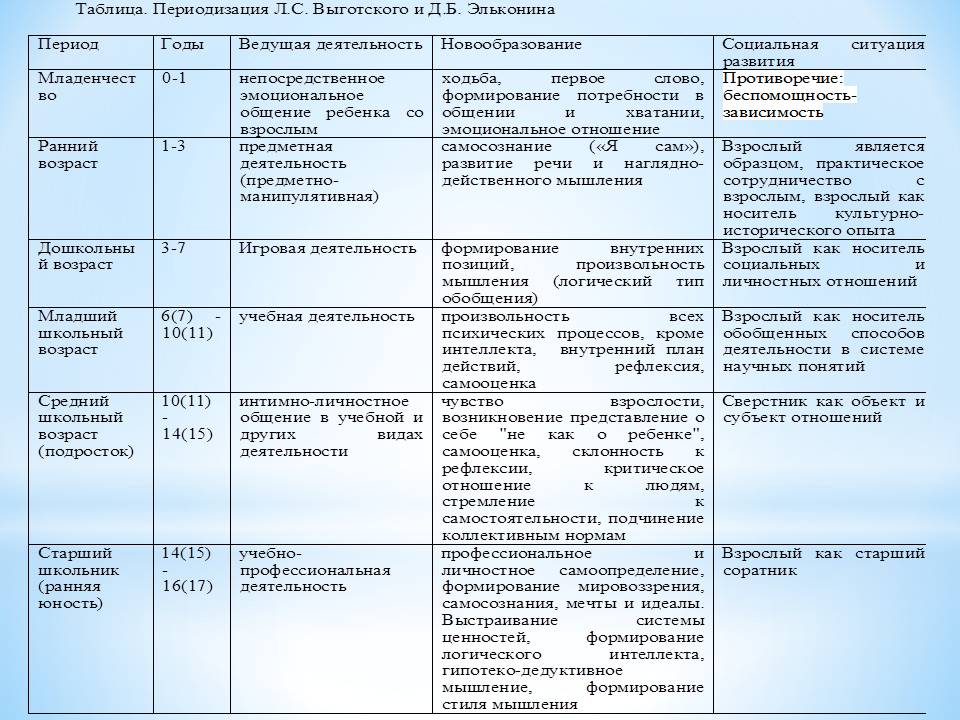 